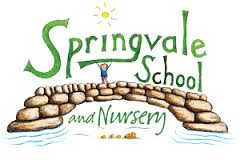 KS2 Running Club				Thursday 25th October 2017I am delighted to confirm that we have set up a running club with Team Activ for the next half term.  The club is aimed at children with an avid interest or talent in running. The club will run every Friday from 10th November to Friday 15th December between 3.15 and 4.30pm. The cost of the club is £10 for the 6 week block. The permission slip below must be completed and returned for children to take part.  We only have 20 places to begin with so please return your slip and payment as soon as possible.Children require a warm and appropriate PE kit and footwear every Friday to take part.  Please note that the children will regularly leave the school premises (within safety ratios) to access the Trans Pennine Trail for the vast majority of the sessions. Children should be collected from the main reception at 4.30pm.We hope that the children will enjoy this fantastic opportunity and keep making fantastic progress in their running!#PlaytogetherLearntogetherAchievetogetherKind RegardsMr L McClureHeadteacherMy child can take part in the running club and I enclose payment of £10.I understand that my child will leave the school premises during running club.Name _______________________________ Class ___________________________Signed by parent _____________________________________